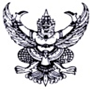 ประกาศองค์การบริหารส่วนตำบลคันธุลีเรื่อง สรุปผลความพึงพอใจต่อผลการดำเนินงานขององค์การบริหารส่วนตำบลคันธุลีประจำปีงบประมาณ 2560………………………………………………………………..		ตามที่องค์การบริหารส่วนตำบลคันธุลี ได้สำรวจและประเมินความพึงพอใจต่อผลการดำเนินขององค์การบริหารส่วนตำบลคันธุลี ประจำปีงบประมาณ พ.ศ. 2560 บัดนี้ได้สรุปผลความพึงพอใจต่อผลการดำเนินงานของ อบต. อยู่ในระดับระดับดีมาก เฉลี่ย 42.75 เปอร์ซ็นต์ ,ระดับดี เฉลี่ย 50.25 เปอร์เซ็นต์                 และระดับปานกลาง เฉลี่ย 7 เปอร์เซ็นต์ โดยมีรายละเอียดดังนี้1. มีการเปิดโอกาสให้ประชาชนมีส่วนร่วมและแสดงความคิดเห็นในโครงการ/กิจกรรม    ดีมาก ร้อยละ 6.50 , ดี ร้อยละ 5.00 และปานกลาง ร้อยละ 1.002.) มีการประชาสัมพันธ์ให้ประชาชนรับรู้ข้อมูลของโครงการ/กิจกรรม    ดีมาก ร้อยละ 5.75 และดี ร้อยละ 6.75 3.) มีการรายงานผลการดำเนินงานของโครงการ/กิจกรรมให้ประชาชนทราบ    ดีมาก ร้อยละ 4.50 , ดี ร้อยละ 7.00 และปานกลาง ร้อยละ 1.54.) มีความโปร่งใสในการดำเนินโครงการ /กิจกรรม    ดีมาก ร้อยละ 5.00 , ดี ร้อยละ 7.50 5.) การดำเนินงานเป็นไปตามระยะเวลาที่กำหนด    ดีมาก ร้อยละ 4.75 , ดี ร้อยละ 7.75 6.) ผลการดำเนินโครงการ / กิจกรรมนำไปสู่การแก้ไขปัญหาของประชาชนในท้องถิ่น    ดีมาก ร้อยละ 6.00 , ดี ร้อยละ 4.75 7.) การแก้ไขปัญหาและการตอบสนองความต้องการของประชาชน    ดีมาก ร้อยละ 4.50 , ดี ร้อยละ 5.00 และปานกลาง ร้อยละ 3.008.) ประโยชน์ที่ประชาชนได้รับจากการดำเนินโครงการ/กิจกรรม    ดีมาก ร้อยละ 5.75 ,ดี ร้อยละ 6.50     ข้อเสนอแนะ ประชาชนผู้ได้รับบริการเสนอให้องค์การบริหารส่วนตำบลคันธุลี  ต้องการให้ทุกกิจกรรมที่อบต.ดำเนินงาน มีการประชาสัมพันธ์ทางสื่อออนไลน์มากขึ้น เพื่อความสะดวกรวดเร็วในการรับรู้ข่าวสารแก่ประชาชนจากการสรุปผลการประเมินความพึงพอใจต่อผลการดำเนินงานขององค์การบริหารส่วน                  ตำบลคันธุลี จะต่อไปนำข้อเสนอแนะไปพัฒนาและดำเนินการให้เป็นประโยชน์ต่อทางราชการจึงเรียนมาเพื่อทราบโดยทั่วกัน		ประกาศ ณ วันที่  2 ตุลาคม พ.ศ. 2560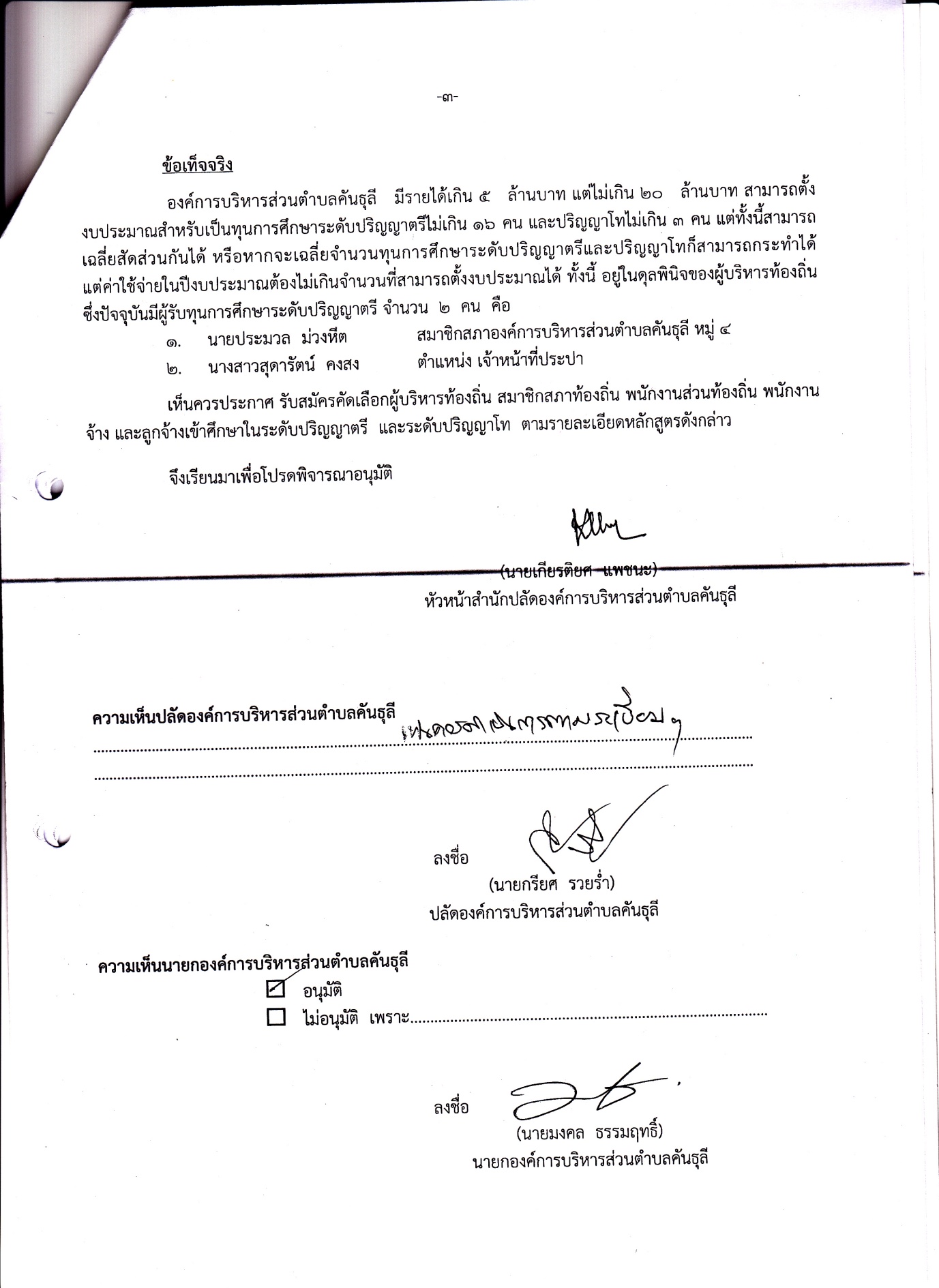 				(นายมงคล   ธรรมฤทธิ์) 			   นายกองค์การบริหารส่วนตำบลคันธุลี